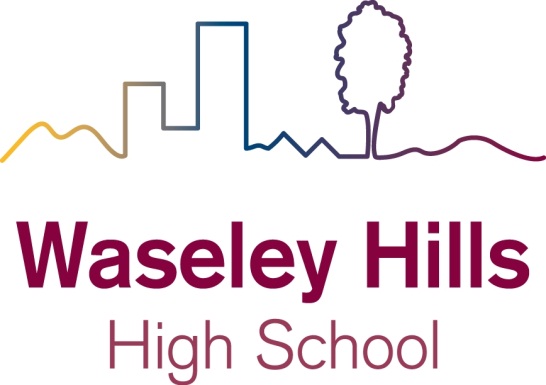 IntroductionThis policy statement sets out the school’s arrangements for managing the access of providers to pupils at the school for the purpose of giving them information about the provider’s education or training offer. This complies with the school’s legal obligations under Section 42B of the Education Act 1997.Pupil entitlementAll pupils in years 8-13 are entitled:to find out about technical education qualifications and apprenticeships opportunities, as part of a careers programme which provides information on the full range of education and training options available at each transition point;to hear from a range of local providers about the opportunities they offer, including technical education and apprenticeships – through options events, assemblies and group discussions and taster events; to understand how to make applications for the full range of academic and technical courses.Management of provider access requestsProcedureA provider wishing to request access should contact:James Nelson Assistant Headteacher (Curriculum & Careers)Telephone: 0121 453 5211Email: office@waseleyhills.worcs.sch.uk FAO: James NelsonPremises and facilities The school will make the main halls, classrooms or private meeting rooms available for discussions between the provider and students, as determined to be appropriate to the activity by the school. The school will also make available AV and other specialist equipment to support provider presentations. This will all be discussed and agreed in advance of the visit with the Careers Leader or a member of their team. Please speak to the Careers Leader to identify the most suitable opportunity for you. Providers are welcome to leave a copy of their prospectus or other relevant course literature at the Careers Resource Centre, which is managed by Librarian. The Resource Centre is available to all students at lunch and break times. Opportunities for accessA number of events, integrated into the school careers programme, will offer providers an opportunity to come into school to speak to pupils and/or their parents/carers:This is in addition to weekly assemblies for each year group throughout the year. Approval and review Approved ______________ by Governors Next review: ________________Signed: 	Eric Hogg	Alan Roll	Chair of Governors	HeadteacherWaseley Hills High SchoolPROVIDER ACCESS POLICYYearAutumn TermSpring TermSummer Term8Subject Taster Day9Industry Day10Industry Day11Post-16 Taster Day12Wednesday afternoon enrichment sessions throughout the year.Wednesday afternoon enrichment sessions throughout the year.Wednesday afternoon enrichment sessions throughout the year.13Wednesday afternoon enrichment sessions throughout the year.Wednesday afternoon enrichment sessions throughout the year.Wednesday afternoon enrichment sessions throughout the year.